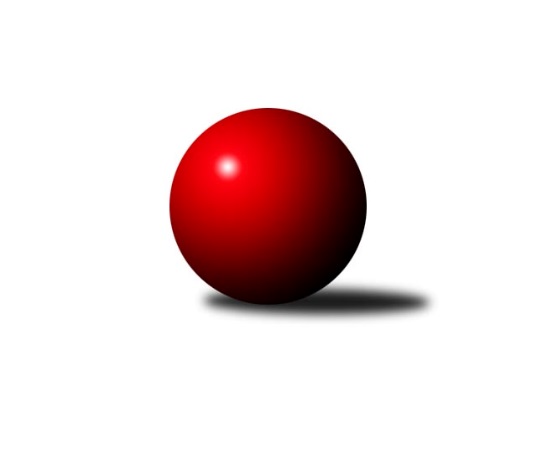 Č.9Ročník 2013/2014	23.11.2013Nejlepšího výkonu v tomto kole: 3507 dosáhlo družstvo: KK Slavia Praha1. KLZ 2013/2014Výsledky 9. kolaSouhrnný přehled výsledků:Sokol Spořice	- TJ Sokol Duchcov	2:6	3077:3143	11.0:13.0	23.11.KK Blansko 	- TJ Nový Jičín ˝A˝	5:3	3481:3265	15.5:8.5	23.11.SKK  Náchod	- KK Slavia Praha	3:5	3385:3507	9.0:15.0	23.11.KK Zábřeh	- TJ Sokol Husovice	4:4	3115:3164	12.0:12.0	23.11.KK Konstruktiva Praha 	- TJ Valašské Meziříčí	1:7	3040:3204	10.0:14.0	23.11.TJ Spartak Přerov	- KC Zlín	3:5	3259:3266	11.0:13.0	23.11.Tabulka družstev:	1.	KK Slavia Praha	9	8	1	0	53.0 : 19.0 	130.0 : 86.0 	 3265	17	2.	TJ Valašské Meziříčí	9	7	0	2	44.0 : 28.0 	114.0 : 102.0 	 3269	14	3.	KC Zlín	9	6	0	3	42.0 : 30.0 	114.5 : 101.5 	 3214	12	4.	TJ Sokol Duchcov	9	5	1	3	37.0 : 35.0 	104.0 : 112.0 	 3181	11	5.	KK Blansko	9	5	0	4	39.0 : 33.0 	115.0 : 101.0 	 3265	10	6.	KK Zábřeh	9	4	1	4	34.0 : 38.0 	103.0 : 113.0 	 3199	9	7.	TJ Spartak Přerov	9	4	0	5	38.0 : 34.0 	114.5 : 101.5 	 3208	8	8.	SKK  Náchod	9	3	1	5	35.0 : 37.0 	106.5 : 109.5 	 3206	7	9.	KK Konstruktiva Praha	9	3	1	5	30.0 : 42.0 	101.5 : 114.5 	 3152	7	10.	TJ Sokol Husovice	9	1	3	5	29.0 : 43.0 	101.5 : 114.5 	 3153	5	11.	TJ Nový Jičín ˝A˝	9	2	0	7	26.0 : 46.0 	98.5 : 117.5 	 3221	4	12.	Sokol Spořice	9	1	2	6	25.0 : 47.0 	93.0 : 123.0 	 3079	4Podrobné výsledky kola:	 Sokol Spořice	3077	2:6	3143	TJ Sokol Duchcov	Martina Kuželová *1	105 	 113 	 145 	123	486 	 3:1 	 461 	 136	109 	 111	105	Růžena Svobodová	Ivana Březinová	131 	 119 	 130 	131	511 	 1:3 	 550 	 152	146 	 133	119	Adéla Kolaříková	Jitka Jindrová	126 	 127 	 130 	149	532 	 1:3 	 553 	 137	128 	 157	131	Simona Koutníková	Eva Jelínková	134 	 143 	 102 	102	481 	 2:2 	 523 	 122	129 	 134	138	Magdalena Holecová	Lucie Tauerová	149 	 111 	 142 	134	536 	 2:2 	 519 	 111	140 	 124	144	Olga Bučková	Renata Rybářová	127 	 137 	 130 	137	531 	 2:2 	 537 	 139	136 	 134	128	Markéta Hofmanovározhodčí: střídání: *1 od 61. hodu Miriam NocarováNejlepší výkon utkání: 553 - Simona Koutníková	 KK Blansko 	3481	5:3	3265	TJ Nový Jičín ˝A˝	Soňa Lahodová	140 	 135 	 123 	121	519 	 2:2 	 529 	 138	129 	 140	122	Michaela Nožičková	Soňa Daňková	157 	 125 	 135 	139	556 	 1:3 	 565 	 139	140 	 138	148	Dana Viková	Lucie Nevřivová	171 	 142 	 146 	149	608 	 4:0 	 513 	 128	123 	 114	148	Nikola Portyšová	Zdeňka Ševčíková	152 	 156 	 149 	136	593 	 3:1 	 547 	 137	135 	 122	153	Martina Danišová	Zuzana Musilová	133 	 126 	 147 	163	569 	 2:2 	 571 	 151	141 	 129	150	Petra Abelová	Lenka Kalová st.	160 	 170 	 156 	150	636 	 3.5:0.5 	 540 	 130	132 	 128	150	Marie Kolářovározhodčí: Nejlepší výkon utkání: 636 - Lenka Kalová st.	 SKK  Náchod	3385	3:5	3507	KK Slavia Praha	Šárka Majerová	142 	 148 	 130 	124	544 	 0:4 	 624 	 161	165 	 142	156	Naděžda Dobešová	Michaela Divišová	125 	 143 	 118 	146	532 	 1:3 	 559 	 131	141 	 133	154	Jana Račková	Lucie Moravcová	137 	 128 	 134 	134	533 	 0:4 	 616 	 168	145 	 146	157	Vlasta Kohoutová	Dana Adamů	140 	 158 	 148 	143	589 	 2:2 	 585 	 133	151 	 153	148	Šárka Marková	Michaela Kučerová	155 	 148 	 159 	149	611 	 4:0 	 559 	 138	137 	 146	138	Blanka Mizerová	Ilona Bezdíčková	148 	 155 	 139 	134	576 	 2:2 	 564 	 139	134 	 148	143	Růžena Smrčkovározhodčí: Nejlepší výkon utkání: 624 - Naděžda Dobešová	 KK Zábřeh	3115	4:4	3164	TJ Sokol Husovice	Dana Wiedermannová	146 	 121 	 130 	129	526 	 3:1 	 504 	 120	140 	 127	117	Markéta Gabrhelová	Lenka Kubová	119 	 135 	 146 	131	531 	 2:2 	 523 	 129	127 	 126	141	Renata Konečná	Pavlína Keprtová	119 	 147 	 120 	137	523 	 1:3 	 543 	 127	149 	 147	120	Pavlína Procházková	Romana Švubová	137 	 118 	 136 	119	510 	 2:2 	 493 	 118	121 	 118	136	Zuzana Kolaříková	Jitka Killarová *1	139 	 127 	 114 	111	491 	 1:3 	 554 	 163	125 	 135	131	Lucie Kelpenčevová	Lenka Horňáková	122 	 133 	 137 	142	534 	 3:1 	 547 	 147	131 	 132	137	Veronika Štáblovározhodčí: střídání: *1 od 91. hodu Olga OllingerováNejlepší výkon utkání: 554 - Lucie Kelpenčevová	 KK Konstruktiva Praha 	3040	1:7	3204	TJ Valašské Meziříčí	Marie Chlumská	134 	 135 	 151 	116	536 	 2:2 	 554 	 149	122 	 124	159	Vendula Šebková	Veronika Petrov	121 	 138 	 150 	137	546 	 4:0 	 486 	 120	118 	 132	116	Jana Volková	Kateřina Kohoutová	118 	 117 	 124 	115	474 	 1:3 	 497 	 126	134 	 119	118	Klára Zubajová	Hana Viewegová	144 	 129 	 121 	110	504 	 1:3 	 544 	 142	147 	 122	133	Natálie Topičová	Martina Čapková	110 	 114 	 116 	113	453 	 0:4 	 595 	 147	167 	 133	148	Alena Kantnerová	Eva Kopřivová	162 	 124 	 131 	110	527 	 2:2 	 528 	 137	161 	 105	125	Markéta Jandíkovározhodčí: Nejlepší výkon utkání: 595 - Alena Kantnerová	 TJ Spartak Přerov	3259	3:5	3266	KC Zlín	Gabriela Helisová	131 	 139 	 147 	146	563 	 2.5:1.5 	 535 	 131	133 	 121	150	Lenka Menšíková	Martina Janyšková	118 	 144 	 133 	132	527 	 2:2 	 563 	 144	139 	 131	149	Barbora Divílková st.	Kamila Katzerová	143 	 140 	 134 	109	526 	 1:3 	 573 	 159	134 	 135	145	Šárka Nováková	Kateřina Fajdeková	137 	 122 	 129 	128	516 	 1:3 	 524 	 139	137 	 119	129	Hana Kubáčková	Michaela Sedláčková	137 	 140 	 142 	140	559 	 2.5:1.5 	 542 	 128	125 	 149	140	Bohdana Jankových	Jana Holubová	123 	 152 	 170 	123	568 	 2:2 	 529 	 139	138 	 122	130	Martina Zimákovározhodčí: Nejlepší výkon utkání: 573 - Šárka NovákováPořadí jednotlivců:	jméno hráče	družstvo	celkem	plné	dorážka	chyby	poměr kuž.	Maximum	1.	Alena Kantnerová 	TJ Valašské Meziříčí	580.88	383.3	197.6	1.6	5/5	(597)	2.	Natálie Topičová 	TJ Valašské Meziříčí	571.20	376.0	195.2	2.3	5/5	(620)	3.	Naděžda Dobešová 	KK Slavia Praha	563.65	373.4	190.3	2.1	5/5	(624)	4.	Vlasta Kohoutová 	KK Slavia Praha	561.13	366.1	195.1	2.7	4/5	(616)	5.	Michaela Kučerová 	SKK  Náchod	559.83	370.1	189.7	2.5	6/6	(611)	6.	Lenka Kalová  st.	KK Blansko 	559.72	358.3	201.4	1.8	5/5	(636)	7.	Bohdana Jankových 	KC Zlín	558.67	364.9	193.8	2.9	6/6	(602)	8.	Olga Bučková 	TJ Sokol Duchcov	557.00	374.6	182.4	1.8	6/6	(608)	9.	Lucie Moravcová 	SKK  Náchod	556.21	368.8	187.4	3.2	6/6	(608)	10.	Petra Abelová 	TJ Nový Jičín ˝A˝	555.80	372.7	183.1	3.3	5/5	(592)	11.	Lucie Nevřivová 	KK Blansko 	555.20	368.3	186.9	3.6	5/5	(608)	12.	Vendula Šebková 	TJ Valašské Meziříčí	555.08	364.7	190.4	2.0	5/5	(576)	13.	Markéta Hofmanová 	TJ Sokol Duchcov	553.50	367.0	186.5	3.6	6/6	(605)	14.	Lenka Kubová 	KK Zábřeh	552.72	363.1	189.7	4.2	6/6	(575)	15.	Zdeňka Ševčíková 	KK Blansko 	552.32	365.4	186.9	2.0	5/5	(636)	16.	Kamila Katzerová 	TJ Spartak Přerov	552.00	358.9	193.1	2.9	5/6	(585)	17.	Martina Hrdinová 	TJ Nový Jičín ˝A˝	551.80	360.2	191.6	1.6	4/5	(582)	18.	Jitka Killarová 	KK Zábřeh	551.80	364.3	187.5	3.3	5/6	(581)	19.	Šárka Majerová 	SKK  Náchod	547.38	365.6	181.8	4.3	6/6	(577)	20.	Šárka Nováková 	KC Zlín	546.79	364.1	182.7	6.6	6/6	(580)	21.	Pavlína Procházková 	TJ Sokol Husovice	545.80	365.1	180.7	4.4	5/5	(576)	22.	Soňa Daňková 	KK Blansko 	545.68	365.4	180.3	4.5	5/5	(576)	23.	Jana Holubová 	TJ Spartak Přerov	542.29	365.4	176.9	2.8	6/6	(581)	24.	Veronika Petrov 	KK Konstruktiva Praha 	541.92	358.4	183.5	2.4	6/6	(576)	25.	Martina Zimáková 	TJ Valašské Meziříčí	541.22	365.2	176.0	4.3	6/5	(593)	26.	Šárka Marková 	KK Slavia Praha	539.40	363.4	176.1	6.0	5/5	(585)	27.	Simona Koutníková 	TJ Sokol Duchcov	537.92	352.6	185.3	4.0	6/6	(573)	28.	Michaela Sedláčková 	TJ Spartak Přerov	537.75	366.1	171.7	4.0	6/6	(581)	29.	Zuzana Musilová 	KK Blansko 	536.67	354.3	182.3	4.5	5/5	(569)	30.	Romana Švubová 	KK Zábřeh	536.40	360.2	176.2	4.3	5/6	(556)	31.	Dana Viková 	TJ Nový Jičín ˝A˝	535.96	360.8	175.1	5.2	5/5	(570)	32.	Nikol Plačková 	TJ Sokol Duchcov	535.60	362.1	173.5	5.5	5/6	(571)	33.	Barbora Divílková  st.	KC Zlín	535.29	358.3	177.0	5.0	6/6	(563)	34.	Blanka Mizerová 	KK Slavia Praha	535.20	361.1	174.1	4.6	5/5	(563)	35.	Adéla Kolaříková 	TJ Sokol Duchcov	534.69	363.6	171.1	3.5	4/6	(550)	36.	Jana Račková 	KK Slavia Praha	534.67	358.5	176.1	2.0	5/5	(559)	37.	Lucie Tauerová 	Sokol Spořice	534.28	350.3	184.0	2.6	5/5	(579)	38.	Eva Kopřivová 	KK Konstruktiva Praha 	533.44	360.3	173.2	5.7	4/6	(586)	39.	Kateřina Fajdeková 	TJ Spartak Přerov	533.28	362.2	171.1	4.5	6/6	(578)	40.	Michaela Nožičková 	TJ Nový Jičín ˝A˝	532.00	359.2	172.8	4.8	5/5	(556)	41.	Veronika Štáblová 	TJ Sokol Husovice	531.80	366.0	165.8	5.1	5/5	(547)	42.	Hana Viewegová 	KK Konstruktiva Praha 	531.71	365.2	166.5	6.6	6/6	(548)	43.	Lenka Horňáková 	KK Zábřeh	531.50	358.9	172.6	5.4	5/6	(577)	44.	Růžena Smrčková 	KK Slavia Praha	530.17	356.6	173.6	2.2	4/5	(564)	45.	Martina Čapková 	KK Konstruktiva Praha 	530.10	354.0	176.1	5.2	5/6	(554)	46.	Nela Pristandová 	TJ Nový Jičín ˝A˝	528.81	359.7	169.1	5.9	4/5	(563)	47.	Dana Adamů 	SKK  Náchod	527.23	354.7	172.6	5.2	6/6	(589)	48.	Dana Wiedermannová 	KK Zábřeh	526.80	355.0	171.8	5.8	5/6	(564)	49.	Ivana Pitronová 	KC Zlín	525.88	360.4	165.5	4.3	4/6	(544)	50.	Kristýna Strouhalová 	TJ Spartak Přerov	524.73	347.5	177.2	4.3	5/6	(585)	51.	Pavlína Keprtová 	KK Zábřeh	524.06	351.3	172.8	1.4	4/6	(559)	52.	Jitka Jindrová 	Sokol Spořice	523.58	356.6	167.0	6.5	4/5	(548)	53.	Martina Janyšková 	TJ Spartak Přerov	522.06	356.0	166.1	6.3	6/6	(545)	54.	Marie Kolářová 	TJ Nový Jičín ˝A˝	521.33	358.4	162.9	3.3	4/5	(550)	55.	Zuzana Kolaříková 	TJ Sokol Husovice	520.24	354.8	165.4	5.3	5/5	(581)	56.	Klára Zubajová 	TJ Valašské Meziříčí	519.88	356.8	163.1	7.9	5/5	(594)	57.	Lucie Kelpenčevová 	TJ Sokol Husovice	519.30	350.9	168.4	6.3	5/5	(559)	58.	Marie Chlumská 	KK Konstruktiva Praha 	518.17	348.8	169.4	6.8	6/6	(557)	59.	Petra Vlčková 	SKK  Náchod	517.72	352.8	164.9	4.9	6/6	(537)	60.	Olga Ollingerová 	KK Zábřeh	517.25	351.8	165.5	6.4	6/6	(566)	61.	Ivana Březinová 	Sokol Spořice	516.28	349.9	166.4	7.4	5/5	(549)	62.	Hana Kubáčková 	KC Zlín	516.11	355.2	160.9	6.6	6/6	(542)	63.	Markéta Gabrhelová 	TJ Sokol Husovice	514.00	356.9	157.1	8.9	4/5	(559)	64.	Petra Najmanová 	KK Konstruktiva Praha 	513.80	360.0	153.8	8.4	5/6	(534)	65.	Magdalena Holecová 	TJ Sokol Duchcov	512.75	353.3	159.5	5.8	4/6	(537)	66.	Lenka Menšíková 	KC Zlín	506.50	351.3	155.3	6.9	4/6	(535)	67.	Kateřina Kohoutová 	KK Konstruktiva Praha 	503.20	349.3	153.9	6.1	5/6	(549)	68.	Michaela Divišová 	SKK  Náchod	501.70	346.8	154.9	6.9	5/6	(532)	69.	Miriam Nocarová 	Sokol Spořice	500.70	344.1	156.6	8.3	5/5	(534)	70.	Martina Kuželová 	Sokol Spořice	489.70	345.4	144.3	9.0	5/5	(505)	71.	Růžena Svobodová 	TJ Sokol Duchcov	478.75	339.1	139.7	12.3	4/6	(509)		Markéta Hofmanová 	TJ Nový Jičín ˝A˝	583.00	382.0	201.0	2.0	1/5	(583)		Lenka Hrdinová 	TJ Nový Jičín ˝A˝	569.00	368.8	200.2	4.0	1/5	(596)		Renata Konečná 	TJ Sokol Husovice	558.33	365.1	193.2	3.2	3/5	(607)		Renata Rybářová 	Sokol Spořice	550.80	367.3	183.5	2.2	3/5	(584)		Ilona Bezdíčková 	SKK  Náchod	548.50	371.5	177.0	10.0	1/6	(576)		Monika Smutná 	TJ Sokol Husovice	547.75	361.0	186.8	5.0	2/5	(567)		Lenka Hanušová 	TJ Sokol Husovice	547.00	371.0	176.0	10.0	1/5	(547)		Martina Danišová 	TJ Nový Jičín ˝A˝	547.00	376.0	171.0	5.0	1/5	(547)		Vladimíra Šťastná 	KK Slavia Praha	545.60	369.7	175.9	3.1	3/5	(583)		Soňa Lahodová 	KK Blansko 	538.80	357.4	181.4	4.4	1/5	(551)		Helena Gruszková 	KK Slavia Praha	535.00	363.0	172.0	3.5	2/5	(551)		Gabriela Helisová 	TJ Spartak Přerov	534.78	357.1	177.7	5.3	3/6	(586)		Markéta Jandíková 	TJ Valašské Meziříčí	530.67	360.9	169.8	3.9	3/5	(603)		Dana Musilová 	KK Blansko 	526.33	363.3	163.0	7.5	3/5	(553)		Eliška Kubáčková 	KC Zlín	522.00	347.0	175.0	5.0	2/6	(532)		Barbora Vaštáková 	TJ Valašské Meziříčí	520.00	360.0	160.0	5.0	1/5	(547)		Kristýna Štreichová 	TJ Valašské Meziříčí	515.33	361.0	154.3	6.0	3/5	(522)		Jana Volková 	TJ Valašské Meziříčí	513.33	360.3	153.0	8.7	3/5	(537)		Nikola Portyšová 	TJ Nový Jičín ˝A˝	513.00	358.0	155.0	9.0	1/5	(513)		Jana Kolínková 	TJ Sokol Husovice	498.00	346.0	152.0	13.0	1/5	(498)		Lenka Chalupová 	TJ Sokol Duchcov	494.00	351.0	143.0	6.0	1/6	(494)		Eva Jelínková 	Sokol Spořice	490.00	332.9	157.1	9.5	2/5	(498)		Jiřina Kařízková 	Sokol Spořice	479.50	345.5	134.0	9.0	2/5	(481)Sportovně technické informace:Starty náhradníků:registrační číslo	jméno a příjmení 	datum startu 	družstvo	číslo startu
Hráči dopsaní na soupisku:registrační číslo	jméno a příjmení 	datum startu 	družstvo	Program dalšího kola:10. kolo30.11.2013	so	10:00	TJ Sokol Duchcov - KC Zlín	30.11.2013	so	10:00	TJ Nový Jičín ˝A˝ - SKK  Náchod	30.11.2013	so	10:00	Sokol Spořice - KK Blansko 	30.11.2013	so	12:15	TJ Sokol Husovice - TJ Spartak Přerov	30.11.2013	so	13:00	TJ Valašské Meziříčí - KK Zábřeh	30.11.2013	so	13:30	KK Slavia Praha - KK Konstruktiva Praha 	Nejlepší šestka kola - absolutněNejlepší šestka kola - absolutněNejlepší šestka kola - absolutněNejlepší šestka kola - absolutněNejlepší šestka kola - dle průměru kuželenNejlepší šestka kola - dle průměru kuželenNejlepší šestka kola - dle průměru kuželenNejlepší šestka kola - dle průměru kuželenNejlepší šestka kola - dle průměru kuželenPočetJménoNázev týmuVýkonPočetJménoNázev týmuPrůměr (%)Výkon3xLenka Kalová st.Blansko6364xLenka Kalová st.Blansko114.726362xNaděžda DobešováSlavia6245xAlena KantnerováVal. Meziříčí112.845952xVlasta KohoutováSlavia6162xNaděžda DobešováSlavia112.36243xMichaela KučerováSKK  Náchod6111xVlasta KohoutováSlavia110.866163xLucie NevřivováBlansko6082xMichaela KučerováSKK  Náchod109.966116xAlena KantnerováVal. Meziříčí5952xLucie NevřivováBlansko109.66608